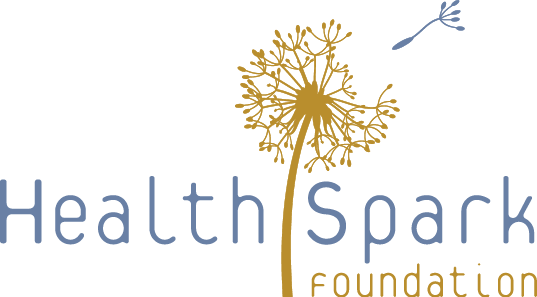 
Build Back Better Design Team Session 2: June 17, 2020Objectives:Review survey findings and ideas that surfaced during Session 1 Discuss implications and emerging prioritiesEnsure a social and racial justice frames the discussion and development of recommendationsHopes for the Process – Three Words from Session 1 (partial list from both groups):
Let’s do thisCrisis creates opportunityHands on partnershipLasting meaningful collaborationPlan of actionPush envelope nowRise upSupport compassion hopeFuture possibilities together Deepening collaboration and compassionAgenda:Welcome Review of Key Findings Small Group Discussion: Reactions and Implications Full Group Discussion Next SessionsJuly 1: Strategy developmentJuly 15: Strategy developmentJuly 29: Final recommendations for strategies Adjourn